РОССИЙСКАЯ ФЕДЕРАЦИЯ СОБРАНИЕ ДЕПУТАТОВ ЕЛУНИНСКОГО СЕЛЬСОВЕТА ПАВЛОВСКОГО РАЙОНА АЛТАЙСКОГО КРАЯРЕШЕНИЕ19.04. 2021№ 4с. ЕлуниноО Положении об организации и проведении публичных слушаний, общественных обсуждений по вопросам градостроительной деятельностиВ соответствии со статьей 5.1 Градостроительного кодекса Российской Федерации, Уставом муниципального образования Елунинский сельсовет Павловского района Собрание депутатов решает:Принять Положение об организации и проведении публичных слушаний, общественных обсуждений по вопросам градостроительной деятельности.Признать утратившим силу пунктов 12, 13, 14 ,15,16 в решении Собрания депутатов Елунинского сельсовета от 15.12.2016 № 21 «Об утверждении Положения о публичных слушаний в муниципальном образовании Елунинский сельсовет».fjjana сельсоветаМ.В. Шнейдер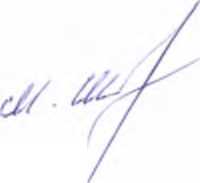 Положениеоб организации и проведении публичных слушаний, общественных обсуждений по вопросам градостроительной деятельностипринято решением Собрания депутатов Елунинского сельсовета Павловского района от 19.04. 2021 № 4Общие положенияПоложение об организации и проведении публичных слушаний, общественных обсуждений по вопросам градостроительной деятельности в городе Барнауле (далее - Положение) разработано в соответствии с Конституцией Российской Федерации, Градостроительным кодексом Российской Федерации, Федеральным законом от 06.10.2003 N 131-Ф3 "Об общих принципах организации местного самоуправления в Российской Федерации", законом Алтайского края от 29.12.2009 N 120-ЗС "О градостроительной деятельности на территории Алтайского края", Уставом муниципального образования Павловский сельсовет Павловского района Алтайского края в целях соблюдения прав человека на благоприятные условия жизнедеятельности, прав и законных интересов правообладателей земельных участков и объектов капитального строительства.Публичные слушания и общественные обсуждения являются формой участия населения в осуществлении местного самоуправления путем обсуждения проектов муниципальных правовых актов по вопросам градостроительной деятельности.Участие в публичных слушаниях, общественных обсуждениях проектов по вопросам градостроительной деятельности является свободным и добровольным.Предметом публичных слушаний, общественных обсуждений по вопросам градостроительной деятельности являются:проект Генерального плана (далее - проект Генерального плана), в том числе проекты, предусматривающие внесение изменений в Генеральный план;проект Правил землепользования и застройки (далее - проект Правил землепользования и застройки), в том числе проекты правовых актов по внесению в них изменений;проекты планировки территории, проекты межевания территории, а также проекты, предусматривающие внесение изменений в один из указанных утвержденных документов;проект решения о предоставлении разрешения на условно разрешенный вид использования земельного участка и (или) объекта капитального строительства;проект решения о предоставлении разрешения на отклонение от предельных параметров разрешенного строительства, реконструкции объектов капитального строительства;проект Правил благоустройства территории (далее - проект Правил благоустройства территории города), в том числе проекты правовых актов по внесению в них изменений.Публичные слушания, общественные обсуждения по вышеназванным вопросам проводятся в случае осуществления соответствующих полномочий Администрацией сельсовета .Организаторами публичных слушаний и общественных обсуждений являются:орган местного самоуправления, ответственный за проведение публичных слушаний и общественных обсуждений:комиссия по землепользованию и застройке, состав и порядок деятельности которой утверждается постановлением администрации сельсовета;Публичные слушания или общественные обсуждения по проекту Генерального плана, по проекту Правил землепользования и застройки, проекту Правил благоустройства территории, а также по проектам по внесению изменений в них, проводятся по инициативе населения города, Собранием (Советом) депутатов сельсовета, главы Администрации сельсовета.По проектам решений о предоставлении разрешения на условно разрешенный вид использования земельного участка и (или) объекта капитального строительства и решений о предоставлении разрешения на отклонение от предельных параметров разрешенного строительства, реконструкции объектов капитального строительства, проектам планировки территории, проектам межевания территории, а также проектам по внесению изменений в один из указанных утвержденных документов инициаторами публичных слушаний или общественных обсуждений являются лица, заинтересованные в предоставлении таких разрешений.Публичные слушания, общественные обсуждения по проектам, указанным в пункте 1.4 Положения, проводятся в соответствии с настоящим Положением, с учетом особенностей, установленных Градостроительным кодексом Российской.Федерации (за исключением случаев, когда проведение публичных слушаний, общественных обсуждений в соответствии с действующим законодательством не требуется).Форма обсуждения проектов, указанных в пункте 1.4 Положения (проведение публичных слушаний или общественных обсуждений), определяется в соответствии с Правилами землепользования и застройки.Общественные обсуждения, публичные слушания по проектам, указанным в подпунктах 1, 2 пункта 1.4 Положения, проводятся в каждом населенном пункте сельского поселения.Участники публичных слушаний и общественных обсужденийУчастниками публичных слушаний, общественных обсуждений являются граждане, достигшие 18 лет и проживающие на территории сельского поселения, депутаты Собрания (Совета) депутатов, должностные лица органов местного самоуправления города, специалисты и эксперты, приглашенные организатором публичных слушаний, общественных обсуждений к участию в публичных слушаниях, общественных обсуждениях, средства массовой информации.Участниками публичных слушаний, общественных обсуждений по проектам, указанным в подпунктах 1 - 3, 6 пункта 1.4 Положения, являются граждане, постоянно проживающие на территории, в отношении которой подготовлены данные проекты, правообладатели, находящихся в границах этой территории земельных участков и (или) расположенных на них объектов капитального строительства, правообладатели помещений, являющихся частью указанных объектов капитального строительства.Участниками публичных слушаний, общественных обсуждений по проектам решений, указанным в подпунктах 4 и 5 пункта 1.4 Положения, являются граждане, постоянно проживающие в пределах территориальной зоны, в границах которой расположен земельный участок и (или) объект капитального строительства, в отношении которых подготовлены данные проекты, правообладатели находящихся в границах этой территориальной зоны земельных участков и (или) расположенных на них объектов капитального строительства, граждане, постоянно проживающие в границах земельных участков, прилегающих к земельному участку, в отношении которого подготовлены данные проекты, правообладатели земельных участков или расположенных на них объектов капитального строительства, правообладатели помещений, являющихся частью объекта капитального строительства, в отношении которого подготовлены данные проекты, правообладатели земельных участков и объектов капитального строительства, подверженных риску негативного воздействия на окружающую среду в результате реализации данных проектов, в случае, предусмотренном частью 3 статьи 39 Градостроительного кодекса Российской Федерации.Порядок проведения общественных обсуждений по вопросам градостроительной деятельностиРешения о проведении общественных обсуждений по вопросам, указанных в Положении, принимается в форме постановления главы Администрации сельсовета. Решение о проведении общественныхобсуждений по такому проекту принимается в срок не позднее, чем через 10 дней со дня получения такого проекта.Постановление главы Администрации сельсовета о проведении общественных обсуждений (далее - решение о проведении общественных обсуждений) должно содержать наименование проекта, по которому проводятся общественные обсуждения, сроки проведения общественных обсуждений, сведения об инициаторе общественных обсуждений, ответственное лицо за организацию и проведение общественных обсуждений.Решение о проведении общественных обсуждений по проектам, указанным в подпунктах 1, 3 - 6 пункта 1.4 Положения, принимается в течение 14 дней с момента поступления в администрацию сельсовета заявления инициаторов общественных обсуждений, указанных в пункте 1.6 Положения.Процедура проведения общественных обсуждений состоит из следующих этапов:оповещение о начале общественных обсуждений;размещение проекта, подлежащего рассмотрению на общественных обсуждениях, информационных материалов к нему на официальном Интернет-сайте сельсовета (далее - сайт) и открытие экспозиции или экспозиций такого проекта;проведение экспозиции или экспозиций проекта, подлежащего рассмотрению на общественных обсуждениях;подготовка и оформление протокола общественных обсуждений;подготовка и опубликование заключения о результатах общественных обсуждений.Подготовку оповещения о начале общественных обсуждений осуществляет организатор общественных обсуждений в течение трех календарных дней с момента принятия решения о проведении общественных обсуждений с учетом требований, установленных частями 6 и 7 статьи 5.1 Градостроительного кодекса Российской Федерации. Форма оповещения о начале общественных обсуждений установлена приложением 1 к Положению.Оповещение о начале общественных обсуждений не позднее чем за семь дней до дня размещения на сайте проекта, подлежащего рассмотрению на общественных обсуждениях, подлежит опубликованию в газете «Новая жизнь» и размещению на сайте организатором общественного обсуждения, а в случаях, указанных в подпунктах 4 и 5 пункта 1.4 Положения, распространяется на информационных стендах, оборудованных у здания органа местного самоуправления, ответственного за организацию и проведение общественных обсуждений, расположенных на территории земельных участков, в отношении которых подготовлены соответствующие проекты, в случае, если проекты подготовлены в отношении объектов капитального строительства, - на земельных участках, на которых находятся данные объекты, а также направляется правообладателям земельныхучастков, имеющих общие границы с земельным участком, применительно к которому рассматривается проект, правообладателям объектов капитального строительства, расположенных на земельных участках, имеющих общие границы с земельным участком, применительно к которому рассматривается проект, и правообладателям помещений, являющихся частью объекта капитального строительства, применительно к которому рассматривается проект. Кроме этого, оповещения о начале общественных обсуждений располагаются до даты размещения проекта на сайте, на стендах в зданиях органов местного самоуправления.Информационные стенды могут быть в виде настенных или наземных конструкций. Установка информационных стендов должна обеспечивать свободный доступ к размещаемой на них информации заинтересованных лиц. Организатор общественных обсуждений обязан осуществлять контроль за состоянием информационных стендов и размещенной им информации. По окончании срока проведения общественных обсуждений организатором общественных обсуждений в течение трех рабочих дней со дня окончания общественного обсуждения обеспечивается удаление соответствующей информации с информационных стендов, расположенных у зданий органов местного самоуправления, в иных местах, и демонтаж информационных стендов, которые размещались на земельных участках, в отношении которых (объектов капитального строительства) проводились общественные обсуждения.В течение всего периода размещения проекта, подлежащего рассмотрению на общественных обсуждениях, и информационных материалов к нему, организатором общественных обсуждений и (или) разработчиком проекта, подлежащего рассмотрению на общественных обсуждениях, проводятся экспозиция или экспозиции такого проекта (выставки демонстрационных материалов).Экспозиции проводятся в зданиях организатора общественных обсуждений, определяемых организатором общественных обсуждений в соответствии с утвержденным им графиком.В ходе работы экспозиции организуются консультирование посетителей экспозиции, распространение информационных материалов о проекте, подлежащем рассмотрению на общественных обсуждениях.Консультирование посетителей экспозиции осуществляется представителями организатора общественных обсуждений и (или) разработчика проекта, подлежащего рассмотрению на общественных обсуждениях в установленные в оповещении о начале общественных обсуждений часы посещения экспозиции.Поступившие предложения и замечания по проекту, подлежащему рассмотрению на общественных обсуждениях, от посетителей экспозиции заносятся в Журнал учета посетителей экспозиции, форма которого установлена в приложении 2 к Положению. К замечаниям и предложениям в целях идентификации посетителями экспозиции прикладываются документы, определенные в пунктах 5.3, 5.4 Положения.Поступившие предложения и замечания, не относящиеся к проекту, подлежащему рассмотрению на общественных обсуждениях, не рассматриваются, в протокол общественных обсуждений и заключение о результатах общественных обсуждений не заносятся.Порялок проведения публичных слушаний по вопросам градостроительной деятельностиРешения о проведении публичных слушаний по вопросам, указанных в Положении, принимается в форме постановления главы сельсовета. Решение о проведении общественных обсуждений по такому проекту принимается в срок не позднее, чем через 10 дней со дня получения такого проекта.Решение о проведении публичных слушаний по проектам, указанным в подпунктах 1,3-6 пункта 1.4 Положения, принимается в течение 14 дней с момента поступления в администрацию сельсовета заявления инициаторов публичных слушаний, указанных в пункте 1.6 Положения.Постановление главы Администрации сельсовета (далее - решение о проведении публичных слушаний) должны содержать наименование проекта по вопросу градостроительной деятельности, по которому проводятся публичные слушания, сроки проведения публичных слушаний, сведения об инициаторе публичных слушаний, ответственное лицо (комиссию) за организацию и проведение публичных слушаний.Процедура проведения публичных слушаний состоит из следующих этапов:оповещение о начале публичных слушаний;размещение проекта, подлежащего рассмотрению на публичных слушаниях, и информационных материалов к нему на сайте и открытие экспозиции или экспозиций такого проекта;проведение экспозиции или экспозиций проекта, подлежащего рассмотрению на публичных слушаниях;проведение собрания участников публичных слушаний;подготовка и оформление протокола публичных слушаний;подготовка и опубликование заключения о результатах публичных слушаний.Подготовку оповещения о начале публичных слушаний осуществляет организатор публичных слушаний в течение трех дней с момента принятия решения о проведении публичных слушаний с учетом требований, установленных частями 6 и 7 статьи 5.1 Градостроительного кодекса Российской Федерации. Форма оповещения о начале публичных слушаний установлена приложением 1 к Положению.Оповещение о начале публичных слушаний не позднее чем за семь дней до дня размещения на сайте комитета проекта, подлежащего рассмотрению на публичных слушаниях, подлежит опубликованию в газете «Новая жизнь» и размещению на сайте организатором публичных слушаний,а в случаях, указанных в подпунктах 4 и 5 пункта 1.4 Положения, распространяется на информационных стендах, оборудованных у здания органа местного самоуправления, ответственного за организацию и проведение публичных слушаний, расположенных на территории земельных участков, в отношении которых подготовлены соответствующие проекты, в случае, если проекты подготовлены в отношении объектов капитального строительства, - на земельных участках, на которых находятся данные объекты, а также направляется правообладателям земельных участков, имеющих общие границы с земельным участком, применительно к которому рассматривается проект, правообладателям объектов капитального строительства, расположенных на земельных участках, имеющих общие границы с земельным участком, применительно к которому рассматривается проект, и правообладателям помещений, являющихся частью объекта капитального строительства, применительно к которому рассматривается проект. Кроме этого, оповещение о начале публичных слушаний распространяется до размещения проекта на сайте на информационных стендах в зданиях органов местного самоуправления.Информационные стенды могут быть в виде настенных или наземных конструкций. Установка информационных стендов должна обеспечивать свободный доступ к размещаемой на них информации заинтересованных лиц. Организатор публичных слушаний обязан осуществлять контроль за состоянием информационных стендов и размещенной им информации. По окончании срока проведения публичных слушаний организатором публичных слушаний в течение трех рабочих дней со дня окончания публичных слушаний обеспечивается удаление соответствующей информации с информационных стендов, расположенных у зданий органов местного самоуправления, в иных местах, и демонтаж информационных стендов, которые размещались на земельных участках, в отношении которых (объектов капитального строительства) проводились публичные слушания.В течение всего периода размещения проекта, подлежащего рассмотрению на публичных слушаниях, и информационных материалов к нему организатором публичных слушаний и (или) разработчиком проекта, подлежащего рассмотрению на публичных слушаниях, проводятся экспозиция или экспозиции такого проекта.Экспозиции проводятся в зданиях организатора публичных слушаний и иных местах, определяемых организатором публичных слушаний в соответствии с утвержденным им графиком.В ходе работы экспозиции организуются консультирование посетителей экспозиции, распространение информационных материалов о проекте, подлежащем рассмотрению на публичных слушаниях.Консультирование посетителей экспозиции осуществляется представителями организатора публичных слушаний и (или) разработчика проекта, подлежащего рассмотрению на публичных слушаниях, в установленные в оповещении о начале публичных слушаний часы посещения экспозиции.Поступившие предложения и замечания по проекту, подлежащему рассмотрению на публичных слушаниях, от посетителей экспозиции заносятся в Журнал учета посетителей экспозиции, форма которого установлена в приложении 2 к Положению. К замечаниям и предложениям в целях идентификации посетителями экспозиции прикладываются документы, определенные в пунктах 5.3, 5.4 Положения.Публичные слушания включают обязательное проведение открытого собрания для обсуждения с участниками публичных слушаний вынесенных на публичные слушания проектов.Проведение публичных слушаний в нерабочие праздничные дни не допускается.Комиссия, ответственная за организацию и проведение публичных слушаний, должна обеспечить средствам массовой информации возможность освещения хода и результатов публичных слушаний.Граждане, указанные в разделе 2 Положения, желающие участвовать в публичных слушаниях, явившиеся до окончания времени регистрации участников публичных слушаний и по адресу проведения публичных слушаний, которые указаны в оповещении о начале проведения публичных слушаний, регистрируются организатором публичных слушаний при предъявлении паспорта гражданина Российской Федерации или действующего временного удостоверения личности, выданного на срок оформления паспорта гражданина Российской Федерации.Регистрация осуществляется путем внесения в лист регистрации участников публичных слушаний, форма которого установлена в приложении 3 к Положению, сведений об участнике публичных слушаний на основании предъявленных им документов, удостоверяющих личность. В случае, если участник публичных слушаний действует от имени юридического лица, наряду с документами, удостоверяющими его личность, предъявляются документы, подтверждающие его полномочия действовать от имени юридического лица.Все зарегистрированные комиссией граждане являются участниками публичных слушаний.Гражданин, участвуя в публичных слушаниях, подтверждает свое согласие на обработку его персональных данных путем проставления личной подписи в листе регистрации участников публичных слушаний.После завершения регистрации председательствующий представляет себя и секретаря публичных слушаний, открывает и ведет публичные слушания, оглашает наименование проекта, по которому проводятся публичные слушания, инициатора проведения публичных слушаний, дату и номер решения о назначении публичных слушаний, предложения по порядку проведения публичных слушаний, сообщает общее количество зарегистрированных участников публичных слушаний, оглашает повестку и примерный регламент публичных слушаний, предоставляет слово докладчикам, содокладчикам и выступающим, озвучивает предложения и замечания по проекту, рассматриваемому на публичных слушаниях,поступившие до дня проведения публичных слушаний, а также во время проведения публичных слушаний, ставит на голосование участников публичных слушаний вопрос о рекомендации Собранию (Совета) депутатов сельсовета принять либо отклонить проект, по которому проводятся публичные слушания.В ходе проведения собрания участники публичных слушаний вправе вносить в устной и письменной форме предложения и замечания по проекту, рассматриваемому на публичных слушаниях.Предложения и замечания в устной форме могут вноситься участниками публичных слушаний, выступающими на собрании и представившими заявления о желании выступить на собрании с указанием в них таких предложений и замечаний по проекту.Предложения и замечания, поступившие от участников публичных слушаний, указываются в протоколе публичных слушаний. Поступившие в письменном виде предложения и замечания прилагаются к протоколу собрания публичных слушаний.Время выступления участников публичных слушаний определяется председательствующим, исходя из количества поступивших заявлений на выступления и времени, отведенного для проведения публичных слушаний, регламента публичных слушаний, принятого участниками публичных слушаний, но не может быть более 10 минут на одно выступление, повторные выступления не допускаются.Выступления должны быть по проекту, рассматриваемому на публичных слушаниях.Председательствующий призывает выступающего высказываться по существу обсуждаемого вопроса, прерывает выступление после предупреждения, сделанного выступающему, если тот вышел за рамки отведенного ему времени либо если выступление не относится к проекту, вынесенному на публичные слушания, задает вопросы выступающему по окончании его выступления.По окончании выступлений докладчика, содокладчика, участников публичных слушаний (или при истечении предоставленного времени) председательствующий предоставляет время для ответов на поступившие вопросы.По итогам проведения публичных слушаний участниками принимается решение, которое носит рекомендательный характер. Решение содержит рекомендации Собранию (Совету) депутатов сельсовета принять либо отклонить проект, рассматриваемый на публичных слушаниях.Решение участников публичных слушаний принимается большинством голосов от числа присутствующих на момент голосования участников публичных слушаний путем подачи голоса "за", "против", "воздержался". Каждый из участников публичных слушаний наделен одним голосом.Итоги голосования заносятся в протокол публичных слушаний.После принятия решения участниками публичных слушаний председательствующий закрывает публичные слушания.Порядок приема предложений по проектам, выносимым на публичные слушания или общественные обсужденияВ период размещения на сайте проекта, подлежащего рассмотрению на публичных слушаниях или общественных обсуждениях, и информационных материалов к нему и проведения экспозиции или экспозиций такого проекта, участники публичных слушаний, общественных обсуждений, прошедшие в соответствии с пунктом 5.3 Положения идентификацию, имеют право вносить предложения и замечания, касающиеся такого проекта:посредством сайта (в случае проведения общественных обсуждений);в письменной форме в адрес организатора публичных слушаний и общественных обсуждений;в письменной или устной форме в ходе проведения собрания или собраний участников публичных слушаний (в случае проведения публичных слушаний);посредством записи в Журнале учета посетителей экспозиции проекта, подлежащего рассмотрению на публичных слушаниях, общественных обсуждениях, форма которого установлена в приложении 2 к Положению.Предложения и замечания, внесенные в соответствии с пунктом 5.1 Положения, подлежат регистрации организатором публичных слушаний, общественных обсуждений в день их поступления, а также обязательному рассмотрению организатором публичных слушаний, общественных обсуждений, за исключением случаев выявления фактов представления участником публичных слушаний, общественных обсуждений недостоверных сведений.Участники публичных слушаний, общественных обсуждений, за исключением случаев, установленных частью 13 статьи 5.1 Градостроительного кодекса Российской Федерации, в целях идентификации представляют организатору публичных слушаний, общественных обсуждений при внесении замечаний и предложений сведения о себе (фамилию, имя, отчество (при наличии), дату рождения, адрес места жительства (регистрации) - для физических лиц; наименование, основной государственный регистрационный номер, место нахождения и адрес - для юридических лиц) с приложением копий документов, подтверждающих данные сведения.Участники публичных слушаний, общественных обсуждений, являющиеся правообладателями соответствующих земельных участков и (или) расположенных, на них объектов капитального строительства и (или)помещений, являющихся частью указанных объектов капитального строительства, также представляют сведения соответственно о таких земельных участках, объектах капитального строительства, помещениях, являющихся частью указанных объектов капитального строительства, из Единого государственного реестра недвижимости и иные документы, устанавливающие или удостоверяющие их права на такие земельные участки, объекты капитального строительства, помещения, являющиеся частью указанных объектов капитального строительства.В случае внесения предложений и замечаний в письменной форме документы, указанные в пункте 5.3 Положения, предоставляются участниками публичных слушаний, общественных обсуждений в виде заверенных копий, либо копий с приложением оригиналов для их сверки.В случае направления предложений и замечаний посредством сайта документы, указанные в пункте 5.3 Положения, предоставляются участниками общественных обсуждений в форме электронных документов путем заполнения электронной формы обращения. Электронные документы (электронные образы документов), прилагаемые к заявлению, в том числе доверенности, направляются в виде файлов в форматах PDF, TIF. Качество предоставляемых электронных документов (электронных образов документов) в указанных форматах должно позволять в полном объеме прочитать текст документа и распознать его реквизиты. Каждый отдельный документ должен быть загружен в виде отдельного файла. Количество файлов должно соответствовать количеству направляемых документов, а наименования файлов должны позволять идентифицировать документы.Сроки проведения публичных слушаний, общественных обсуждений по вопросам градостроительной деятельностиСрок проведения публичных слушаний, общественных обсуждений по проектам, указанным в подпунктах 1, 3, 6 пункта 1.4 Положения, с момента оповещения жителей о начале их проведения до дня опубликования заключения о результатах публичных слушаний, общественных обсуждений не может быть менее одного месяца и более трех месяцев.В случаях, указанных в части 7.1 статьи 25 Градостроительного кодекса Российской Федерации, срок проведения общественных обсуждений, публичных слушаний по проекту, предусматривающему внесение изменений в Генеральный план, с момента оповещения жителей о проведении таких общественных обсуждений или публичных слушаний до дня опубликования заключения о результатах таких общественных обсуждений или публичных слушаний не может быть менее одного месяца и более двух месяцев.Продолжительность публичных слушаний, общественных обсуждений по проекту, указанному в подпункте 2 пункта 1.4 Положения, составляет не менее одного и не более трех месяцев со дня опубликования такого проекта.В случае подготовки изменений в Правила землепользования и застройки в части внесения изменений в градостроительный регламент, установленный для конкретной территориальной зоны, публичные слушания, общественные обсуждения по внесению изменений в Правила землепользования и застройки проводятся в границах территориальной зоны, для которой установлен такой градостроительный регламент. В этих случаях срок проведения публичных слушаний, общественных обсуждений не может быть более чем один месяц.6.3. Срок проведения публичных слушаний, общественных обсуждений по проектам, указанным в подпунктах 4, 5 пункта 1.4 Положения, со дня оповещения жителей о начале их проведения до дня опубликования заключения о результатах публичных слушаний, общественных обсуждений не может быть более одного месяца.Результаты публичных слушаний, общественных обсужденийПротокол публичных слушаний, общественных обсуждений в течение двух дней со дня окончания публичных слушаний, общественных обсуждений подготавливается и подписывается организатором публичных слушаний, общественных обсуждений. Форма протокола установлена приложением 4 к Положению.В протоколе публичных слушаний, общественных обсуждений указываются:дата оформления протокола публичных слушаний, общественных обсуждений;информация об организаторе публичных слушаний, общественных обсуждений;информация, содержащаяся в опубликованном оповещении о начале публичных слушаний, общественных обсуждений, дата и источник его опубликования;информация о сроке, в течение которого принимались предложения и замечания участников публичных слушаний, общественных обсуждений;информация о территории, в пределах которой проводились публичные слушания, общественные обсуждения;все предложения и замечания участников публичных слушаний, общественных обсуждений с разделением на предложения и замечания граждан, являющихся участниками публичных слушаний, общественных обсуждений и постоянно проживающих на территории, в пределах которой проводились общественные обсуждения, и предложения и замечания иных участников публичных слушаний, общественных обсуждений.К протоколу публичных слушаний, общественных обсуждений прилагается перечень принявших участие в рассмотрении проекта участников публичных слушаний, общественных обсуждений, включающий в себя сведения об участниках публичных слушаний, общественных обсуждений (фамилию, имя, отчество (при наличии), дату рождения, адресместа жительства (регистрации) - для физических лиц; наименование, основной государственный регистрационный номер, место нахождения и адрес - для юридических лиц).Обязательным приложением к протоколу публичных слушаний являются регистрационные листы участников публичных слушаний.Участник публичных слушаний или общественных обсуждений, который внес предложения и замечания, касающиеся проекта, рассмотренного на публичных слушаниях или общественных обсуждениях, имеет право получить выписку из протокола проведенных публичных слушаний или общественных обсуждений, содержащую внесенные этим участником предложения и замечания.На основании протокола публичных слушаний, общественных обсуждений организатор публичных слушаний, общественных обсуждений осуществляет подготовку заключения о результатах публичных слушаний, общественных обсуждений (далее - заключение) в течение трех дней со дня подписания протокола публичных слушаний, общественных обсуждений. Форма заключения установлена приложением 5 к Положению.В заключении указываются:дата оформления заключения;наименование проекта, рассмотренного на публичных слушаниях, общественных обсуждениях, сведения о количестве участников публичных слушаний, общественных обсуждений, которые приняли участие в публичных слушаниях, общественных обсуждениях;реквизиты протокола публичных слушаний, общественных обсуждений, на основании которого подготовлено заключение;содержание внесенных предложений и замечаний участников публичных слушаний, общественных обсуждений с разделением на предложения и замечания граждан, являющихся участниками публичных слушаний, общественных обсуждений и постоянно проживающих на территории, в пределах которой проводились публичные слушания, общественные обсуждения, и предложения и замечания иных участников публичных слушаний, общественных обсуждений. В случае внесения несколькими участниками публичных слушаний, общественных обсуждений одинаковых предложений и замечаний допускается обобщение таких предложений и замечаний;аргументированные рекомендации организатора публичных слушаний, общественных обсуждений о целесообразности или нецелесообразности учета внесенных участниками публичных слушаний, общественных обсуждений предложений и замечаний и выводы по результатам публичных слушаний, общественных обсуждений.Заключение о результатах публичных слушаний, общественных обсуждений подлежит опубликованию в газете «Новая жизнь» и размещению на сайте в течение пяти дней со дня его подписания.Не позднее пяти дней с момента опубликования заключения о результатах публичных слушаний, общественных обсуждений организаторпубличных слушаний, общественных обсуждений направляет протокол публичных слушаний или общественных обсуждений, заключение о результатах публичных слушаний или общественных обсуждений в Собрание (Совет) депутатов сельсовета.С учетом заключения о результатах публичных слушаний, общественных обсуждений, подготовленного в соответствии с пунктом 7.6 Положения и содержащего аргументированные рекомендации организатора публичных слушаний, общественных обсуждений о целесообразности учета внесенных участниками публичных слушаний, общественных обсуждений предложений и замечаний, проект, вынесенный на публичные слушания, общественные обсуждения, дорабатывается в срок не позднее пяти рабочих дней со дня подписания заключения.В пояснительной записке к проекту, вынесенному на публичные слушания, общественные обсуждения, отражаются изменения, внесенные в проект по результатам проведения публичных слушаний, общественных обсуждений.Не допускается принятие проекта, по которому проводились публичные слушания, общественные обсуждения, до опубликования (обнародования) результатов публичных слушаний, общественных обсуждений.Финансирование публичных слушаний, общественных обсужденийФинансирование материально-технического и информационного обеспечения организации, подготовки и проведения публичных слушаний, общественных обсуждений является расходным обязательством Администрации сельсовета и осуществляется в пределах средств бюджета Администрации сельсовета, предусмотренных на эти цели в бюджете на соответствующий финансовый год.Расходы, связанные с организацией и проведением публичных слушаний, общественных обсуждений по проекту решения о предоставлении разрешения на условно разрешенный вид использования, по проекту решения о предоставлении разрешения на отклонение от предельных параметров разрешенного строительства, реконструкции объектов капитального строительства, несет физическое или юридическое лицо, заинтересованное в предоставлении такого разрешения.Приложение 1к Положению об организации и проведении публичных слушаний, общественных обсуждений по вопросам градостроительной деятельностиОПОВЕЩЕНИЕ(организатор проведения публичных слушаний (общественных обсуждений) о начале проведенияпубличных слушаний (общественных обсуждений)По заявлению:(Ф.И.О. (последнее - при наличии), наименование инициатора проведения публичных слушаний(общественных обсуждений)проводятся публичные слушания (общественные обсуждения) по проектуПеречень информационных материалов к рассматриваемому проекту:1.	;2.	;3.	.Проект и информационные материалы будут размещены на официальном сайте Администрации сельсовета "	"	20		 г.Срок проведения публичных слушаний (общественных обсуждений):20 г. до" "	20 г.Для публичных слушаний:Публичные слушания будут проведены "	"	20	г.(дата, время, адрес)срок регистрации участников публичных слушаний с	до	(время регистрации)С документацией по подготовке и проведению публичных слушаний (общественных обсуждений) можно ознакомиться на экспозиции (экспозициях) по следующему адресу:(место, дата открытия экспозиции)Срок проведения экспозиции:(дни и часы, в которое возможно посещение экспозиции)Предложения и замечания по проекту можно подавать в срок до "	"	20	г.:посредством сайта (для общественных обсуждений);в письменной форме по адресу:	(вслучае проведения публичных слушаний - в письменной и устной форме в ходе проведения собрания или собраний участников публичных слушаний);посредством записи в книге (журнале) учета посетителей экспозиции проекта, подлежащего рассмотрению на публичных слушаниях, (общественных обсуждениях).Участники публичных слушаний, общественных обсуждений при внесении замечаний и предложений в целях идентификации представляют сведения о себе (фамилию, имя, отчество (при наличии), дату рождения, адрес места жительства (регистрации) - для физических лиц; наименование, основной государственный регистрационный номер, место нахождения и адрес - для юридических лиц) с приложением копий документов, подтверждающих такие сведения.Участники публичных слушаний (общественных обсуждений), являющиеся правообладателями соответствующих земельных участков и (или) расположенных на них объектов капитального строительства и (или) помещений, являющихся частью указанных объектов капитального строительства, также представляют сведения соответственно о таких земельных участках, объектах капитального строительства, помещениях, являющихся частью указанных объектов капитального строительства, из Единого государственного реестра недвижимости и иные документы, устанавливающие или удостоверяющие их права на такие земельные участки, объекты капитального строительства, помещения, являющиеся частью указанных объектов капитального строительства.Организатор публичных слушаний (общественных обсуждений)Приложение 2к Положению об организации и проведении публичных слушаний, общественных обсуждений по вопросам градостроительной деятельностиЖУРНАЛ учета посетителей экспозиции проектапо проектуВремя проведения: с "	"	20	г. до "	"	20	г.Место проведения:	Подпись представителя организатора проведения публичных слушаний, общественных обсужденийдолжностьподписьФ.И.О.Приложение 3к Положению об организации и проведении публичных слушаний, общественных обсуждений по вопросам градостроительной деятельностиРЕГИСТРАЦИОННЫЙ ЛИСТ участников публичных слушанийпо проекту: 	Дата проведения: "	"	20	г. Место проведения:Подпись представителя организатора проведения публичных слушанийдолжностьподпись регистратораФ.И.О.Приложение 4к Положению об организации и проведении публичных слушаний, общественных обсуждений по вопросам градостроительной деятельностиПРОТОКОЛпубличных слушаний (общественных обсуждений) 		N	(дата оформления)Организатор проведения публичных слушаний (общественных обсуждений)По проекту:(информация, содержащаяся в опубликованном оповещении о начале публичных слушаний(общественных обсуждений)Информация о начале проведения публичных слушаний (общественных обсуждений) опубликована	в газете «Новая жизнь»,(дата)размещена на информационных стендах	(адреса и дата размещения)Предложения и замечания участников публичных слушаний (общественных обсуждений) по проекту принимались с	до	(срок, в течение которого принимались предложения и замечания)Для публичных слушаний:Публичные слушания проводились на территории (территориях) по адресу: Число зарегистрированных участников публичных слушаний:	Приложение к протоколу:Перечень принявших участие в рассмотрении проекта участников публичныхслушаний (общественных обсуждений) на	листах.Журнал учета посетителей экспозиции на	листах.Организатор публичных слушаний (общественных обсуждений)Приложение 5к Положению об организации и проведении публичных слушаний, общественных обсуждений по вопросам градостроительной деятельности•	ЗАКЛЮЧЕНИЕо результатах публичных слушаний (общественных обсуждений)20 г.(дата оформления заключения). (организатор проведения публичных слушаний (общественных обсуждений))по результатам проведения публичных слушаний (общественных обсуждений) по проектуКоличество участников, которые приняли участие в публичных слушаниях (общественных обсуждениях)	На основании протокола публичных слушаний (общественных обсуждений) от "	" 		20	г. №	(реквизиты протокола публичных слушаний (общественных обсуждений))Рассмотрев предложения и замечания по проектуучитывая итоги голосования участников публичных слушаний (в случае проведения публичных слушаний)РЕШИЛ:аргументированные рекомендации организатора публичных слушаний (общественных обсуждений) о целесообразности (нецелесообразности) внесенных участниками публичных слушаний (общественных обсуждений) предложений и замечаний.Организатор публичных слушаний (общественных обсуждений)РОССИЙСКАЯ ФЕДЕРАЦИЯСОБРАНИЕ ДЕПУТАТОВ ЕЛУНИНСКОГО СЕЛЬСОВЕТА ПАВЛОВСКОГО РАЙОНА АЛТАЙСКОГО КРАЯРЕШЕНИЕ07.07.2023                                                                                                             № __6_с. ЕлуниноО внесении изменений в Положение об организации и проведении публичных слушаний, общественных обсуждений по вопросам градостроительной деятельностиВ соответствии со ст. 5.1 Градостроительного кодекса Российской Федерации Собрание депутатов Елунинского сельсовета р е ш а е т:	1. Внести изменения в Положение об организации и проведении публичных слушаний, общественных обсуждений по вопросам градостроительной деятельности (утверждены решением Собрания депутатов Елунинского сельсовета 19.04.2021 № 4):в пункте 1.1. слова «в городе Барнауле» заменить на «в Елунинском сельсовете»; слова «в соответствии с уставом МО Павловский сельсовет Павловского района Алтайского края» заменить на «в соответствии с уставом МО Елунинский сельсовет Павловского района Алтайского края»;пп. 2 п. 1.4 изложить в следующей редакции: «проект Правил землепользования и застройки (далее - проект Правил землепользования и застройки), в том числе проекты, предусматривающие внесение изменений в правила землепользования и застройки»;в п. 1.6 слова «по инициативе населения города» заменить на «по инициативе населения сельсовета»;в п. 2.1 слова «должностные лица органов местного самоуправления города» заменить на «должностные лица органов местного самоуправления сельсовета»;пп.2 п. 3.2 добавить словами следующего содержания: «При отсутствии у сельсовета такого сайта размещение проекта, подлежащего рассмотрению на общественных обсуждениях, информационных материалов к нему осуществляется на странице сельсовета на информационном Интернет-сайте Павловского района»;в п. 4.5 слова «на сайте комитета» заменить на «на сайте сельсовета»;п. 6.1 изложить в следующей редакции: «Сроки проведения общественных обсуждений, публичных слушаний по проектам планировки, проектам межевания территории не могут быть менее четырнадцати дней и более тридцати дней»;первый абзац п. 6.2 изложить в следующей редакции: «Сроки проведения общественных обсуждений, публичных слушаний по проектам генерального плана и правил землепользования и застройки не должны превышать один месяц».2. Настоящее решение опубликовать на официальном сайте Администрации сельсовета.3. Контроль исполнения настоящего решения оставляю за собой.Глава сельсовета                                                                                   М.В. ШнейдерNп/пФ.И.О.(последнее - при наличии)В случае обращения от имени юридического лица - наименование юр. лица, Ф.И.О. (последнее - при наличии) представителяГодрожденияПаспортныеданныеВ случае обращения от имени юридического лица - основной государственный регистрационный номерМестожительстваВ случае обращения от имени юридического лица - место нахождения и адресДатаПредложения и замечания (с приложением документов, идентифицирующих участника)NФамилия, имя,Г од рожденияПаспортныеМестоСогласие на обработку персональных данныхПодписьп/потчество(последнее - при наличии) (наименование юридического лица)(основной государственный регистрационный номер для юридического лица)данныежительства (место нахождения и адрес для юридического лица)Даю согласие организатору, ответственному за организацию и проведение публичных слушаний (адрес места проведения публичных слушаний: ), на обработку своих персональных данных - любые действия (операции) или совокупность действий (операций), совершаемых с использованием средств автоматизации илижительства (место нахождения и адрес для юридического лица)без использования таких средств с персональными данными, включая сбор, запись, систематизацию, накопление, хранение, уточнение (обновление, изменение), извлечение, использование, передачу (распространение, предоставление, доступ), обезличивание, блокирование, удаление, уничтожение персональных данных в целях участия в публичных слушаниях по проекту муниципального правовоготактаПеречень персональных данных, на обработку которых дается согласие: фамилия, имя, отчество; дата рождения; адрес места жительства, данные паспорта. Согласие на обработку персональных данных действует в течение одного года со дня его подписания и может быть отозвано мной в любое время на основании моего письменного заявления в комиссию, ответственную за организацию и проведение публичных слушанийПредложения и замечания граждан, являющихся участниками публичных слушаний (общественных обсуждений)Предложения и замечания граждан, являющихся участниками публичных слушаний (общественных обсуждений)Участник публичных слушаний (общественных обсуждений), внесший предложение и (или) замечаниеСодержание предложений и(или)замечанийДля публичных слушаний:Итоги голосования участников собрания:Предложения и замечания граждан, являющихся участниками публичных слушаний (общественных обсуждений)Предложения и замечания граждан, являющихся участниками публичных слушаний (общественных обсуждений)Участник публичных слушаний (общественных обсуждений), внесший предложение и (или) замечаниеСодержание предложений и(или)замечаний